國立台灣科技大學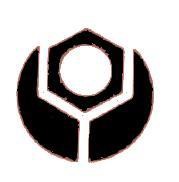 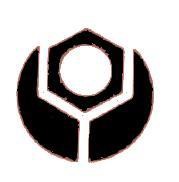 企業管理系碩士班碩士學位論文學號：(Student ID#)(Thesis title)研 究 生：(Student name)指導教授：(Advisor name)中華民國	(Year)  年 (month)  月 (Day) 日